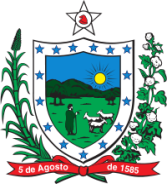 GOVERNO DA PARAÍBASECRETARIA DE ESTADO DA SAÚDE ESCOLA DE SAÚDE PÚBLICA LISTACOM DATA E HORÁRIO DAS ENTREVISTAS DO PROCESSO SELETIVO PÚBLICO PARA PRECEPTORES DO PROGRAMA DE RESIDÊNCIA UNIPROFISSIONAL EM CLÍNICA INTEGRADA EM ODONTOLOGIAEDITAL ESP-PB Nº 004/2022 A Secretaria de Estado da Saúde da Paraíba (SES/PB), por meio da Escola de Saúde Pública (ESP-PB), torna pública a relação, com data, horário e link das entrevistas, que ocorrerão de modo virtual, da SELEÇÃO para preceptores do 	Programa de Residência Uniprofissional em Clínica Integrada em Odontologia, conforme edital ESP-PB 004/2022.ORIENTAÇÕES GERAIS: Utilize o link, relacionado à classificação da bolsa à qual concorre, para entrar na sala de reunião onde acontecerá a entrevista;É de inteira responsabilidade do candidato acessar a sala virtual para entrevista, por meio do link, na data e horário estabelecido;Sua permissão para acesso à sala virtual só será válida dentro do horário estabelecido para a sua entrevista;Devido às circunstâncias do processo seletivo, o horário de entrevista aqui apresentado é apenas um horário previsto. Os candidatos devem acessar o link indicado no horário previsto, caso haja atraso por parte da comissão avaliadora, os candidatos terão seu tempo reposto de forma que não terão suas entrevistas prejudicadas.Caso o atraso seja por parte do candidato, não haverá reposição de tempo.João Pessoa, 28 de março de 2022.Comissão do Processo SeletivoNOMEHORÁRIOLINK PARA ACESSOJordana Medeiros Lira Decker9hhttps://meet.google.com/kfm-uvfc-jcb?hs=224Andreza Albuquerque da Silva9h30https://meet.google.com/uuf-ahim-rfz?hs=224Judith Junia Catão10hhttps://meet.google.com/osb-xcfp-brp?hs=224Julliana Cariry Palhano Dias10h30https://meet.google.com/inn-sdew-qjz?hs=224Mayara Abreu Pinheiro11hhttps://meet.google.com/nak-ntzi-omp?hs=224